The Prognostic Usefulness of the Lactate/Albumin Ratio for Predicting Clinical Outcomes in Out-of-hospital Cardiac Arrest: A Prospective, Multi-centre Observational Study (KoCARC Study)Supplements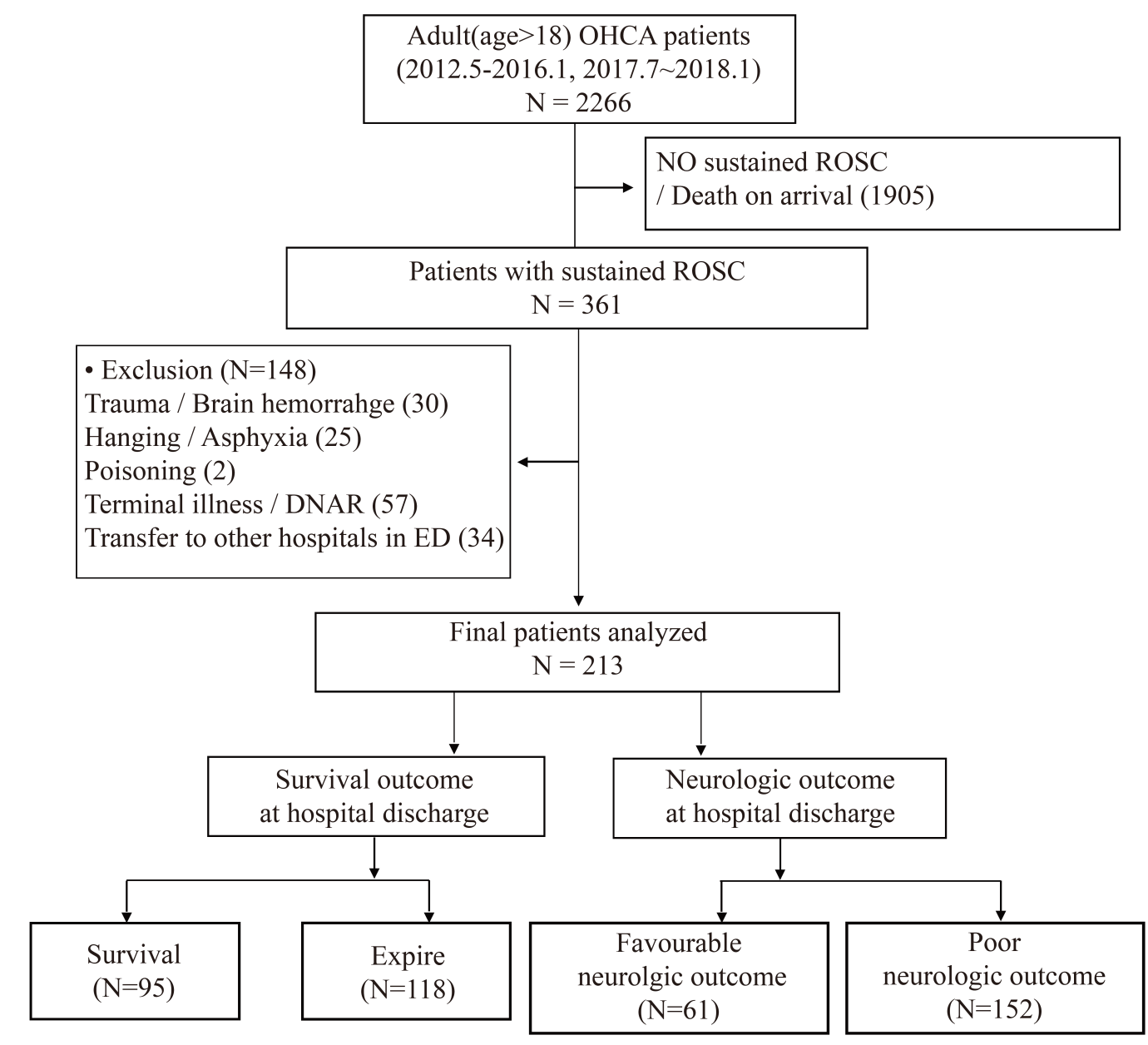 Supplement 1. Flow diagram of patient enrolment in the validation cohort.Supplement 2. Univariate logistic regression analysis for predictors of good neurological outcome and survival discharge. *P<0.05ALT, alanine aminotransferase; CPR, cardiopulmonary resuscitation; ECMO, extra corporeal membrane oxygenation; ROSC, return of spontaneous circulation; TTM, targeted temperature management Supplement 3. Comparing clinical markers for the prediction of favourable neurologic outcome (A) and survival discharge (B) using the area under the curve using the Delong method.(A)*P<0.05ACLS, advanced cardiac life support; AUC, area under cover; CI, confidence interval; BLS, basic life support; ROSC, return of spontaneous circulation.(B)*P<0.05ACLS, advanced cardiac life support; AUC, area under cover; CI, confidence interval; BLS, basic life support; ROSC, return of spontaneous circulationSupplement 4. Sensitivity, specificity, accuracy, and odds ratio of the LAR, nomogram using the LAR and several meaningful clinical markers for predicting favourable neurologic outcome (A) and survival discharge (B). (A)*P<0.05 ACLS, advanced cardiac life support; AUC, area under cover; CI, confidence interval; BLS, basic life support; min, minute; ROSC, return of spontaneous circulation(B)*P<0.05 ACLS, advanced cardiac life support; AUC, area under cover; CI, confidence interval; BLS, basic life support; min, minute; ROSC, return of spontaneous circulation VariablesGood neurologic outcomeGood neurologic outcomeSurvival dischargeSurvival dischargeVariablesOR (95% CI)POR (95% CI)PAge (per 1 year)0.958 (0.945-0.970)<0.0010.964 (0.952-0.975)<0.001Female sex (vs male)0.286 (0.154-0.530)<0.0010.549 (0.357-0.844)0.006Arrest to ROSC time (per 1 min)0.915 (0.897-0.934)<0.0010.939 (0.926-0.952)<0.001Bystander CPR 1.514 (0.968-2.368)0.0691.006 (0.692-1.464)0.974Witnessed collapse (vs non-witnessed)2.246 (1.281-3.940)0.0052.364 (1.497-3.732)<0.001Initial shockable rhythm (vs non-shockable)10.529 (6.276-17.665)<0.0013.527 (2.354-5.286)<0.001Times of defibrillation shock (per 1 time)0.969 (0.878-1.069)0.5320.947 (0.860-1.043)0.27Laboratory dataGlucose (per 100 mg/dL)0.869 (0.742-1.018)0.0820.966 (0.856-1.090)0.576White blood cell count (per 103/μL)1.028 (0.995-1.062)0.0941.021 (0.992-1.051)0.16Haemoglobin (per 1 g/dL)1.566 (1.397-1.755)<0.0011.389 (1.277-1.512)<0.001ALT (per 100 IU/L)0.964 (0.901-1.031)0.2850.940 (0.877-1.007)0.08Total bilirubin (per 1 mg/dL)0.728 (0.512-1.035)0.0770.757 (0.586-0.977)0.032CK-MB (per 1 mcg/L)0.989 (0.975-1.003)0.1320.997 (0.990-1.005)0.501Troponin I (per 1 mcg/L)1.002 (0.971-1.035)0.8960.993 (0.960-1.027)0.67D-dimer (per 1 mcg/mL)0.998 (0.994-1.002)0.3081.000 (0.997-1.002)0.808ComorbidityHypertension0.559 (0.349-0.897)0.0160.720 (0.490-1.058)0.094Diabetes mellitus0.455 (0.259-0.798)0.0060.534 (0.344-0.831)0.005Dyslipidaemia1.701 (0.733-3.947)0.2161.394 (0.647-3.002)0.397Management in hospitalECMO cardio-pulmonary resuscitation0.634 (0.185-2.169)0.4670.324 (0.095-1.103)0.071Coronary revascularisation proceduresNoRef (1)Ref (1)Yes (≤24 h)10.860 (3.708-31.803)<0.00121.989 (4.875-99.180)<0.001Yes (>24 h)4.273 (2.573-7.095)<0.0013.453 (2.181-5.469)<0.001Application of TTM1.388 (0.874-2.205)0.1651.939 (1.311-2.868)<0.001Lactate/albumin ratio0.473 (0.389-0.574)<0.0010.553 (0.479-0.638)<0.001VariablesAUC (95% CI)PP
(vs LAR)P
(vs First monitored rhythm)P
(vs Witnessed arrest)P
(vs ACLS duration)P
(vs BLS duration)P
(vs Arrest to ROSC)VariablesAUC (95% CI)PP
(vs LAR)P
(vs First monitored rhythm)P
(vs Witnessed arrest)P
(vs ACLS duration)P
(vs BLS duration)P
(vs Arrest to ROSC)LAR0.820 (0.772-0.867)<0.001*Ref0.068<0.001*0.4430.2590.367First monitored rhythm0.762 (0.713-0.812)<0.001*0.068Ref<0.001*0.018*0.5720.019*Witnessed arrest0.582 (0.538-0.626)<0.001*<0.001*<0.001*Ref<0.001*<0.001*<0.001*ACLS duration0.842 (0.794-0.889)<0.001*0.4430.018*<0.001*Ref0.0520.84BLS duration0.783 (0.736-0.831)<0.001*0.2590.572<0.001*0.052Ref<0.001*Duration of arrest to ROSC 0.845 (0.801-0.890)<0.001*0.3670.019*<0.001*0.84<0.001*RefVariablesAUC (95% CI)PP
(vs LAR)P
(vs First monitored rhythm)P
(vs Witnessed arrest)P
(vs ACLS duration)P
(vs BLS duration)P
(vs Arrest to ROSC)VariablesAUC (95% CI)PP
(vs LAR)P
(vs First monitored rhythm)P
(vs Witnessed arrest)P
(vs ACLS duration)P
(vs BLS duration)P
(vs Arrest to ROSC)LAR0.780 (0.739-0.822)<0.001*Ref<0.001*<0.001*0.8930.02*0.915First monitored rhythm0.637 (0.592-0.682)<0.001*<0.001*Ref0.084<0.001*0.013<0.001*Witnessed arrest0.586 (0.547-0.626)<0.001*<0.001*0.084Ref<0.001*<0.001*<0.001*ACLS duration0.777 (0.733-0.821)<0.001*0.893<0.001*<0.001*Ref0.020.715BLS duration0.714 (0.666-0.762)<0.001*0.02*0.013*<0.001*0.02*Ref<0.001*Duration of arrest to ROSC 0.783 (0.740-0.826)<0.001*0.915<0.001*<0.001*0.715<0.001*RefVariablesCutoff pointSensitivity (95% CI)Specificity (95% CI)Accuracy (95% CI)OR (95% CI)p-valueLAR< 2.820.768(0.684-0.853)0.786(0.747-0.824)0.782(0.747-0.818)0.082(0.048-0.140)<0.001*Nomogram using the LAR≥ 1790.889(0.824-0.954)0.887(0.856-0.917)0.887(0.860-0.914)62.500(30.337-128.762)<0.001*First monitored rhythmShockable rhythm0.725(0.634-0.817)0.800(0.762-0.837)0.787(0.751-0.822)10.529(6.276-17.665)<0.001*Witnessed arrestWitnessed0.821(0.744-0.898)0.329(0.284-0.373)0.418(0.376-0.460)2.246(1.281-3.940)0.005*ACLS duration< 3.5 min0.747(0.660-0.835)0.830(0.794-0.865)0.815(0.782-0.848)0.069(0.041-0.117)<0.001*BLS duration ≤ 21 min0.863(0.794-0.932)0.683(0.639-0.727)0.716(0.677-0.754)0.074(0.040-0.137)<0.001*Duration of Arrest to ROSC ≤ 26 min0.842(0.769-0.915)0.776(0.737-0.816)0.788(0.753-0.823)0.054(0.030-0.098)<0.001*VariablesCutoff pointSensitivity (95% CI)Specificity (95% CI)Accuracy (95% CI)OR (95% CI)p-valueLAR< 3.620.801(0.739-0.864)0.644(0.595-0.693)0.691(0.651-0.730)0.137(0.088-0.214)<0.001*Nomogram using the LAR≥ 2070.795(0.730-0.859)0.804(0.763-0.845)0.801(0.767-0.836)15.866(9.891-25.448)<0.001*First monitored rhythmShockable rhythm0.487(0.407-0.566)0.788(0.746-0.830)0.700(0.661-0.739)3.527(2.354-5.286)<0.001*Witnessed arrestWitnessed0.814(0.753-0.875)0.351(0.302-0.399)0.489(0.446-0.531)2.364(1.497-3.732)<0.001*ACLS duration< 6.5 min0.731(0.661-0.800)0.682(0.634-0.730)0.697(0.657-0.736)0.172(0.113-0.260)<0.001*BLS duration< 23 min0.718(0.647-0.789)0.666(0.618-0.714)0.681(0.641-0.721)0.197(0.131-0.297)<0.001*Duration of arrest to ROSC < 32.5 min0.763(0.696-0.830)0.712(0.666-0.758)0.727(0.689-0.765)0.126(0.082-0.194)<0.001*